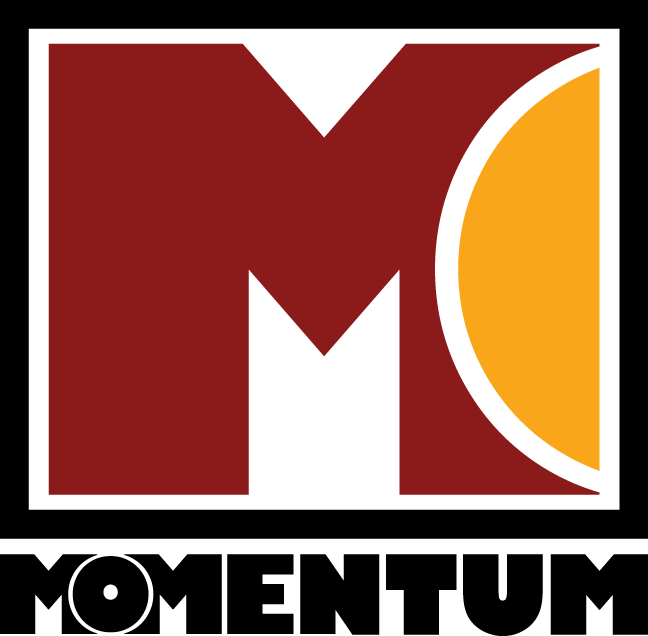 College Student Leadership Application To Serve at the MOMENTUM Youth Camp sponsored by the Idaho Southern Baptist CampName:________________________________________________ Date:_________________Email:____________________________________Phone: _____________________________Please describe how, when, where, etc. you came to repentance toward God and placed your faith in Jesus Christ:________________________________________________________________________________________________________________________________________________________________________________________________________________________________________________________________________________________________________________________________________________________________________________________________________________________________________________________________________________________________________________________________________________________________________________________________________________________________________________________________________________________________________________________________________________________________________________________________________________________________________________________________________________________________________________________________________________________________________________________________________________________________________________________________________________________________________________________________________________________________________________________________________________________________________________________________________________________________________________________________________________________________________________________________________________Please share any experience you have had in ministry with teenagers  ____________________________________________________________________________________________________________________________________________________________________________________________________________________________________________________________________________________________________________________________________________________What are your expectations for your involvement as a leader at Youth Camp?____________________________________________________________________________________________________________________________________________________________________________________________________________________________________________________________________________________________________________________________________________________Please share your skills, talents, and abilities which you will apply as part of the leadership team: ____________________________________________________________________________________________________________________________________________________________________________________________________________________________________________________________________________________________________________________________________________________What experience have you had in facilitating a small group?____________________________________________________________________________________________________________________________________________________________________________________________________________________________________________________________________________________________________________________________________________________Basic Requirements:Be present for all activities at camp and involved in the activities with the students.Assist in the games as needed.Facilitate a small group of middle and/or high school students.Abide by the guidelines and rules of the camp and the camp program.Come to serve rather than to be served.Glorify God in action and attitude.Turn this packet in by May 17th 2020 along with a $30.00 application fee